BAL BHARATI PUBLIC SCHOOL, ROHINICLASS –III                                SUBJECT- ENGLISHASSIGNMENT NO.-44TOPIC – LAUGHING SONG          Activity – My Favourite SeasonDraw or paste pictures of your Favourite Season on an A-4 size sheet and describe it in 4 to 5 sentences.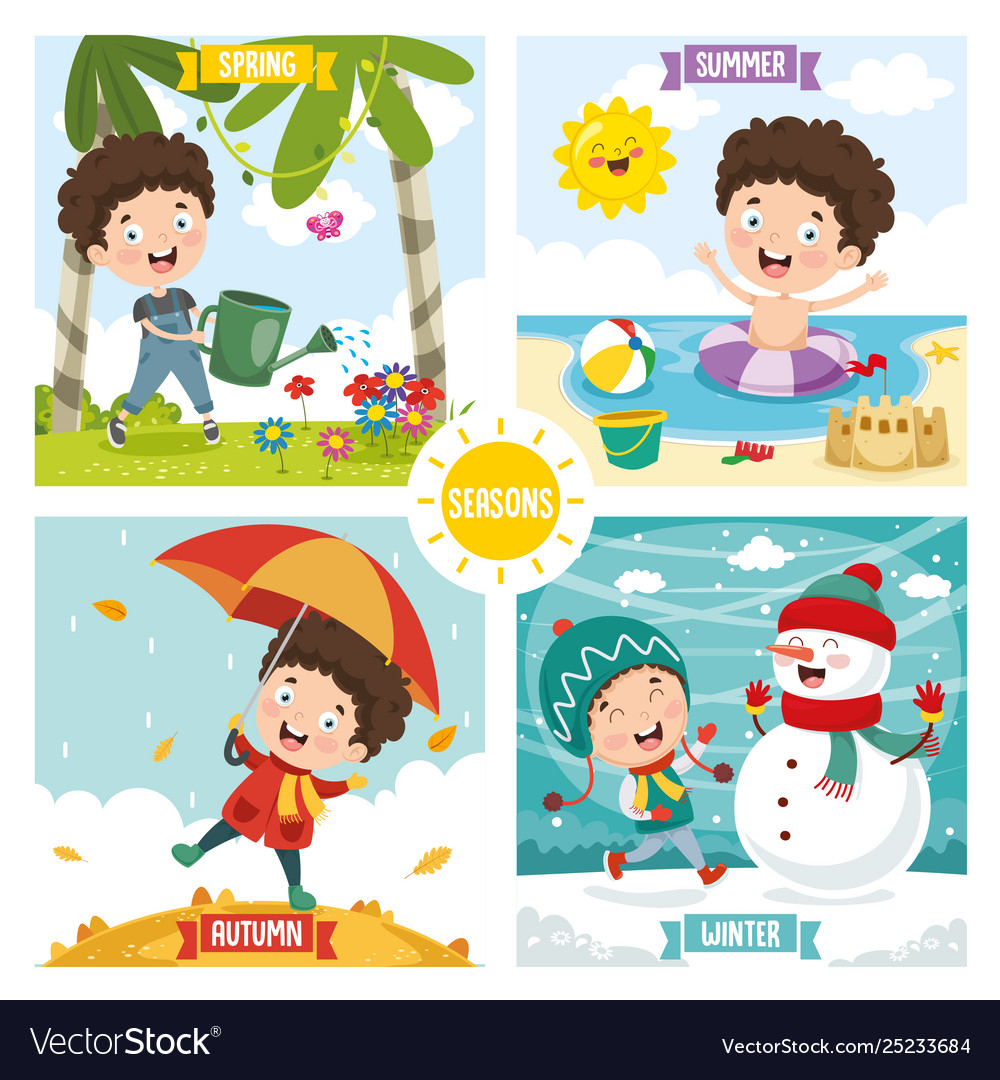 